08.06.22 ребята из отрядов Светлячки приняли участие в игре по станциям, организованной сотрудниками Центра внешкольной работы г.о.Кохма. Мероприятие было посвящено Дню русского языка. Ребята продемонстрировали знание орфографии, соотносили устаревшие слова с современными, расшифровывали изречения о русском языке.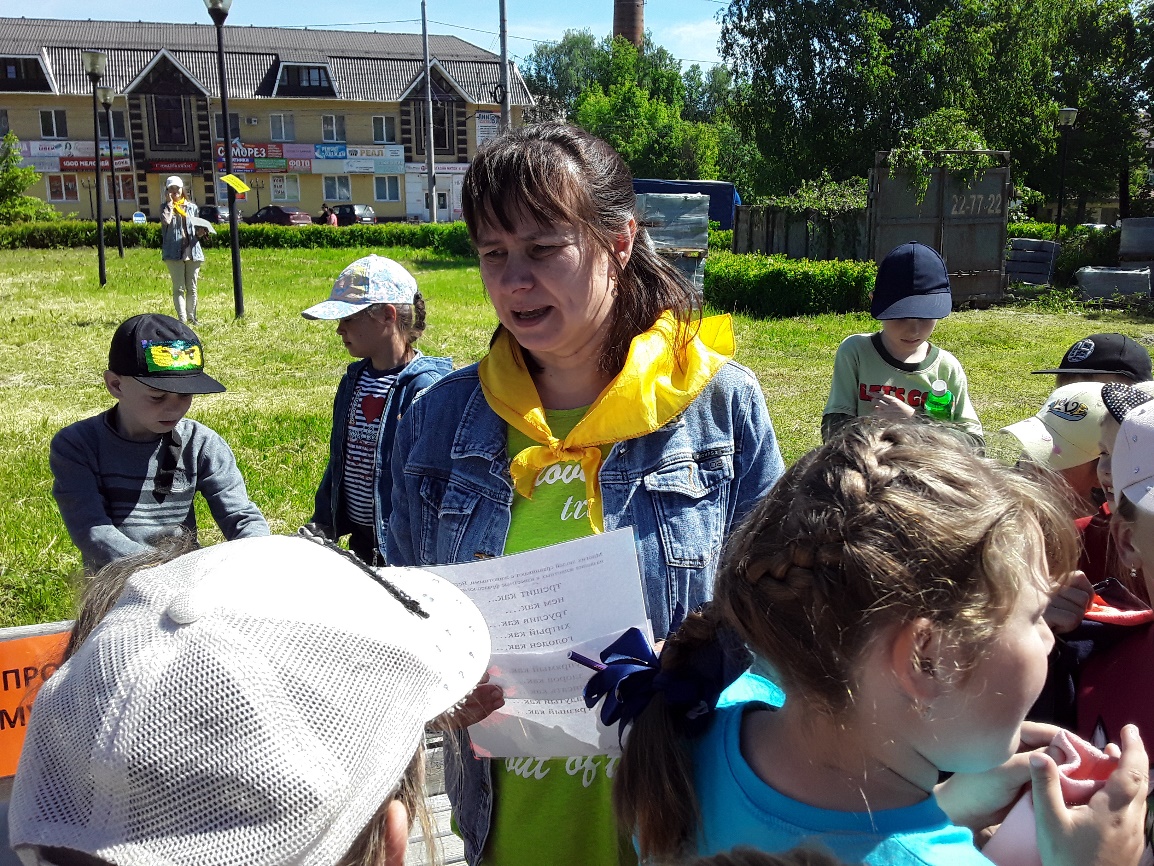 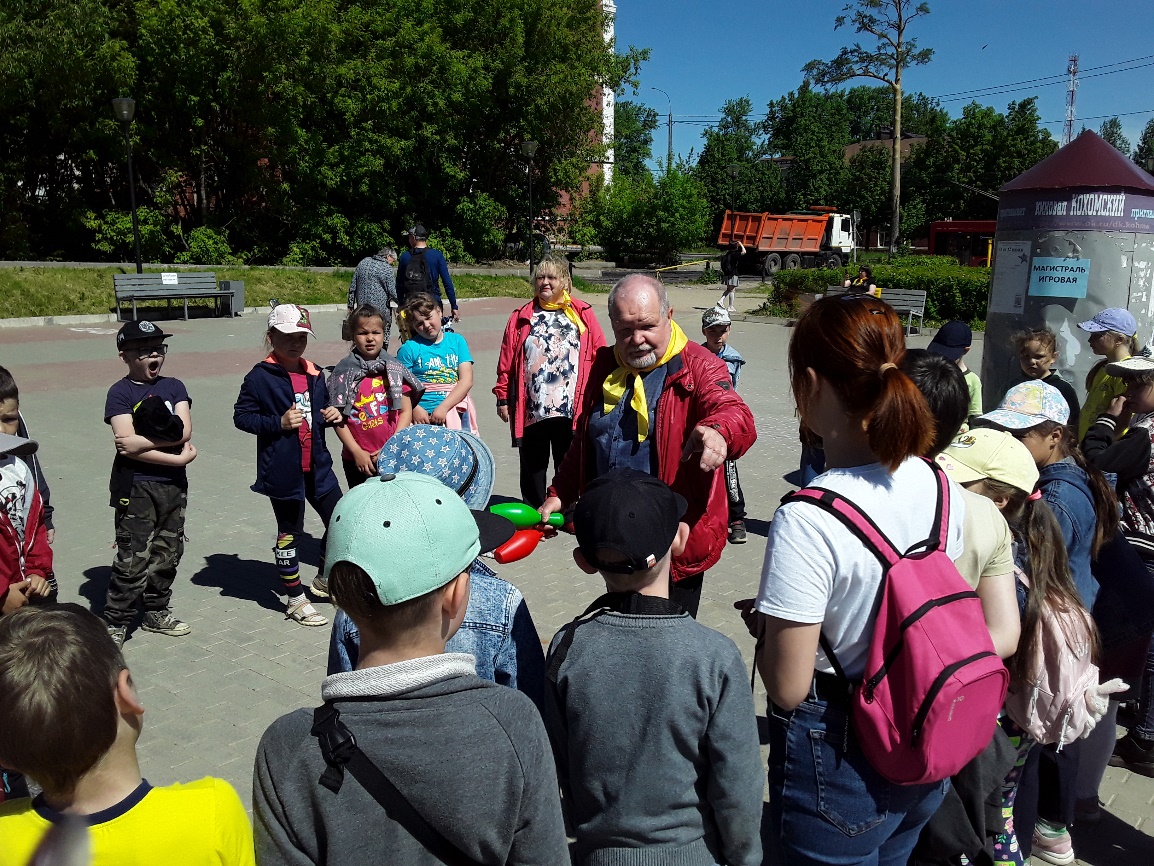 